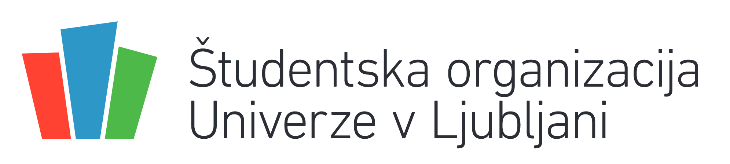 ZAPISNIK KONSTITUTIVNE SEJE UO ŠOFF Ljubljana, 16. 12. 2020 (Zoom)Seja se je začela ob 17:00 in končala ob 18:41.Prisotni_e člani_ce UO ŠOFF: Sarah Tkalec, Živa Gornik, Zoja Anžur, Anja Zidar, Nejc Kralj, Lea Mioč, Nives Hull, Lucija Pečlin, Neža Lukančič, Nik Keber, Miha Slatnar, Nika Mrak, Matic Kristan, Primož Kolenc, Jaka Šoster, Petra Bolta, Živa Korošec, Mia hočevar.Ob 17:00 je bilo prisotnih 18 članov UO ŠOFF, s čimer je bila dosežena dvotretjinska večina potrebna za sklepčnost konstitutivne seje. Ob 17:07 se je seji pridružil Erik Sever, od takrat naprej prisotnih 19 članov UO ŠOFF. Ob 17:09 se je seji pridružil Tim Gregorčič, od takrat naprej prisotnih 20 članov UO ŠOFF.Ob 17:23 se je seji pridružila Katarina Gerl, od takrat naprej prisotnih 21 članov UO ŠOFF. Ob 18:01 je moral sejo zapustiti Nik Keber, od takrat naprej prisotnih 20 članov UO ŠOFF.Ob 18:05 sta morali sejo zapustiti Mia Hočevar in Neža Lukančič, od takrat naprej prisotnih 18 članov UO ŠOFF. Ob 18:30 je moral sejo zapustiti Jaka Šoster, od takrat naprej prisotnih 17 članov UO ŠOFF. Odsotni_e člani_ce UO ŠOFF, ki so svojo odsotnost opravičili_e: Jaka Klun, Emina Neslanović, prodekanja študentka Katja Černe. Sejo je vodila poslanka Sarah Tkalec, ki je odprla sejo in prisotne seznanila z dnevnim redom ter z načinom glasovanja za posamezne sklepe, torej skupaj z dvigom rok za ZA, PROTI ali VZDRŽAN. Dnevni red: 1. Konstituiranje UO ŠOFF 2020-20222. Izvolitev predsednika ali predsednice in podpredsednika ali podpredsednice UO ŠOFF;3. Izvolitev tajnika_ce UO ŠOFF4. Seznanitev z akti ŠOU v Ljubljani;5. Seznanitev z zaključnim vsebinskim in finančnim poročilom prejšnjega UO ŠOFF;6. Razno.SKLEP 1: UO ŠOFF potrjuje dnevni red. ZA: 20                    PROTI: 0                    VZDRŽANI: 0 Sklep je bil soglasno sprejet. K točki 1. Konstituiranje UO ŠOFF 2020-2022Sarah Tkalec je prebrala člane UO ŠOFF 2020-2022, ki so bili izvoljeni na rednih volitvah v ŠZ in UO ŠOVZ ŠOU v Ljubljani. SKLEP 2 : UO ŠOFF se konstituira v naslednji sestavi: Erik Sever, študentski poslanec; Sarah Tkalec, študentska poslanka;Emina Neslanović, predstavnica za interesno področje anglistike in amerikanistike; Primož Kolenc, predstavnik za interesno področje arheologije; Katarina Hitomi Gerl, predstavnica za interesno področje azijskih in afriških študij; Živa Gornik, predstavnica za interesno področje etnologije in kulturne antropologije; Nejc Kralj, predstavnik za interesno področje filozofije; Matic Kristan, predstavnik za interesno področje klasične filologije; Nik Keber, predstavnik za interesno področje muzikologije; Jaka Klun, predstavnik za interesno področje pedagogike in andragogike; Jaka Šoster, predstavnik za interesno področje primerjalne književnosti in literarne teorije; Zoja Anžur, predstavnica za interesno področje psihologije; Petra Bolta, predstavnica za interesno področje primerjalnega in splošnega jezikoslovja; Lucija Pečlin, predstavnica za interesno področje sociologije; Živa Korošec, predstavnica za interesno področje slavistike; Lea Mioč, predstavnica za interesno področje prevajalstva,Anja Zidar, predstavnica za interesno področje slovenistike; Neža Lukančič, predstavnica za interesno področje umetnostne zgodovine;Miha Slatnar, predstavnik za interesno področje zgodovine;Tim Gregorčič, predstavnik za interesno področje geografije;Nives Hüll, predstavnica za interesno področje germanistike;Nika Mrak, predstavnica za področje romanskih jezikov in književnosti.ZA: 20                    PROTI: 0                    VZDRŽANI: 0 Sklep je bil soglasno sprejet.K točki 2. Izvolitev predsednika ali predsednice in podpredsednika ali podpredsednice UO ŠOFF Sarah Tkalec je predstavila funkcije predsednika_ce, podpredsednika_ce. Za vlogo predsednice UO ŠOFF je predlagala Anjo Zidar, ki je v prejšnjem mandate opravljala vlogo podpredsednice. Drugih kandidatov ni bilo. SKLEP 3: UO ŠOFF za predsednico imenuje Anjo Zidar. ZA: 20                    PROTI: 0                    VZDRŽANI: 0 Sklep je bil soglasno sprejet. Po imenovanju je vodenje seje UO ŠOFF prevzela Anja Zidar. Sejo je nadaljevala z glasovanjem za podpredsednika ter za to funkcijo predlagala Nejca Kralja. Drugih kandidatov ni bilo. SKLEP 4: UO ŠOFF za podpredsednika imenuje Nejca  Kralja. ZA: 20                    PROTI: 0                    VZDRŽANI: 0 Sklep je bil soglasno sprejet. K točki 3. Izvolitev tajnika_ce UO ŠOFFZa mesto tajnice se je javila Živa Korošec . Drugih kandidatov ni bilo. SKLEP 5: UO ŠOFF za tajnico imenuje Živo Korošec.ZA: 21                    PROTI: 0                    VZDRŽANI: 0Sklep je bil soglasno sprejet. K točki 4. Seznanitev z akti ŠOU v Ljubljani Članom UO ŠOFF so bili pred sejo preko elektronske pošte poslani najpomembnejši akti, katerih poznavanje je pomembno za delovanje v UO ŠOFF: Statut Študentske organizacije Univerze v Ljubljani;Pravilnik o delovanju in financiranju študentskih organizacij visokošolskih ali višješolskih zavodov ŠOU v Ljubljani; Pravilnik o delovanju Finančne komisije Upravnega odbora Študentske organizacije Filozofske fakultete; Poslovnik Študentskega zbora ŠOU v Ljubljani; Anja Zidar je znotraj aktov izpostavila najpomembnejše člene in člane UO ŠOFF pozvala, naj si podrobno preberejo akte. Na njen predlog so se člani dogovorili, da se opravičila za izostanke od seje podajo najkasneje do dvanajste ure na dan seje tajnici Živi Korošec. Opozorila je, naj se predstavniki oddelkov UO ŠOFF povežejo s predstavniki ŠSFF in naredijo letni načrt za svoj oddelek.  Sarah Tkalec je predstavila dolžnosti poslancev v Študentskem zboru. SKLEP 6: UO ŠOFF je seznanjen z akti in dokumenti ŠOU v Ljubljani. ZA: 21                    PROTI: 0                    VZDRŽANI: 0 Sklep je bil soglasno sprejet. K točki 5. Seznanitev z zaključnim vsebinskim in finančnim poročilom prejšnjega UO ŠOFF 2018/2020Predsednica UO ŠOFF mandatnega obdobja 2018/2020 Anja Zidar je povzela poročilo o vsebinskih in finančnih zaključkih preteklega mandata.Že pred sejo so člani UO ŠOFF po elektronski pošti dobili vsebinsko poročilo prejšnjega mandata. V njem ni bilo zaključenega finančnega poročila, saj v času pisanja poročila še niso bile izdane nekatere naročilnice in ni bilo podatka o točni porabi financ. Poleti pa je predsedstvo ŠOU v Ljubljani ustavilo financiranje zaradi koronakrize in posledično so bila denarna sredstva nedosegljiva. SKLEP 7: UO ŠOFF je seznanjen z vsebinskim poročilom za mandatno obdobje 2018-2020.ZA: 21                    PROTI: 0                    VZDRŽANI: 0Sklep je bil soglasno sprejet.K točki 6. RaznoAnja Zidar je predstavila nekaj dejavnosti, ki naj bi se v prihodnjem mandatu dogajale in tiste, katerih delovanje bi bilo potrebno izboljšati. Poudarila je pomembnost komuniciranja in deljenja informacij na socialnih omrežjih v zvezi s ŠOFF, Tutorstvom in Filozofsko fakulteto na splošno. Sarah Tkalec je govorila o upravljanju socialnih omrežjih v prejšnjem mandatu. Naslednja pomembna točka je bila izvedba že obstoječega projekta Rdeča nit v letošnjem študijskem letu. Izpostavljena je bila dobrodelnost in udejstvovanje študentov pri dobrodelnih dejavnostih. Anja Zidar je pozvala k začetku več takih dejavnosti in projektih na vseh oddelkih Filozofske fakultete.  Poslanca Sarah Tkalec in Erik Sever sta v zvezi z dobrodelnostjo izpostavila morebitno sodelovanje z resorjem ŠOU za obštudijske dejavnosti na dobrodelnem tednu v izteku letošnjega leta. SKLEP 8: UO ŠOFF bo sodeloval z resorjem za obštudijske dejavnosti pri projektu Stand-up s Tinom Vodopivcem. ZA: 16                    PROTI: 0                    VZDRŽANI: 2Sklep je bil sprejet. Živa Gornik je predlagala vzpostavitev družabne platforme Discord za vse študente Filozofske fakultete. Seja se je zaključila ob 18:41.  Zapisnik sestavila: Živa Korošec, tajnica Upravnega odbora Študentske organizacije Filozofske fakultete Zapisnik potrjujeta: Anja Zidar, predsednica Upravnega odbora Študentske organizacije Filozofske fakultete;Sarah Tkalec, študentska poslanka v Študentskem zboru Študentske organizacije Univerze v Ljubljani.